Class/Subject: Philosophy Lesson 25- “Ethics in History” Objective(s): SWBAT create criteria of ethics for historical figures. Then use it to evaluate several key historical figures.   Unit- “ETHICS”Philosophical Quote of the Day: “A man without ethics is a wild beast loosed upon this world”. -Albert CamusPhilosophical Song of the Day: “Meta-Historical” by: KRS-One: https://www.youtube.com/watch?v=Q0jbOUc9TjsKey Points of the Day: Historical Figures had to make ethical choices that led to outcomes that affected many. It is an impossibility to separate historical figure’s philosophies from their place in history. Journal Entry: “What list did you compile for both U.S. and World History and what was your rationale behind them?” .Featured philosopher andsupplemental Reading: “Caligula” by: Albert Camus 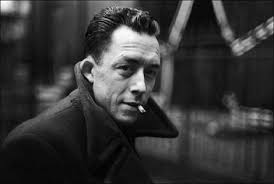 Albert Camus was a French philosopher, author, and journalist. His views contributed to the rise of the philosophy known as Absurdism.